African Library and Information Associations and Institutions (AfLIA) 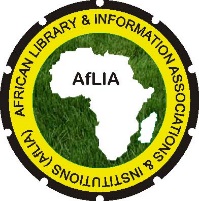 Association Africaine des Bibliothèques et  des Institutions d’InformationAssociação de Bibliotecas e Instituições de InformaçãoAfLIA 2015 CONFERENCE & 3RD AFRICAN LIBRARY SUMMIT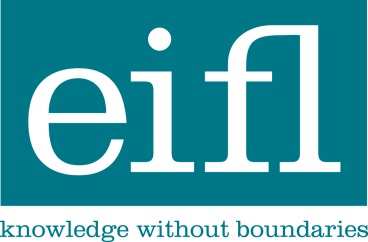 POST-CONFERENCE“AFRICAN PUBLIC LIBRARIES ON THE RISE: SERVICE INNOVATION FOR COMMUNITY DEVELOPMENT”Venue: GIMPA Conference Centre, Accra, GhanaDATE: 3rd June 2015PRELIMINARY AGENDA Time Session8.00-9.00Registration9.00-9.30Welcome and opening  session – Moderator – Ramune Petuchovaite – EIFL Public Library Innovation Programme (EIFL-PLIP)Deborah Jacobs – Global Libraries, Bill and Melinda Gates Foundation D. Helena Asamoah-Hassan – AfLIA Ofosu Tenkorang – Ghana Library Authority  9.30-10.45Plenary session – Moderator – Dr Buhle Mbambo-Thata – UNISA library, AfLIAMark West – UNESCO – Literacy and learning in mobile eraJoan Mwach – Worldreader: Delivering Impact through Libraries, e-Reading, Activities and Partnership  Eliphas Nyamogo – Goethe-institut Kenya –  Library Awards as a Catalyst for Excellence in Library Services: A Case Study of the Maktaba Awards in KenyaRamune Petuchovaite, Ugne Lipeikaite – EIFL-PLIP: Public libraries service innovation advancing community development 10.30-11.00Tea break11.00-13.00Panel session 1:  Innovative public library services in Africa – Moderator – Deborah Jacobs – Global Libraries, Bill and Melinda Gates FoundationShowcasing the technology based service innovation addressing needs of different groups (~45 min)Nyasha Sithole – Masiphumelele Public Pibrary, South Africa Asia Kamukama – Maendeleo Foundation, Uganda Aaron Kuwornu – Northern Regional Library / Ghana Library AuthorityMary Kinyanjui – Kibera Community Library / Kenya National Library Service Alikem Tamakloe – Volta Regional Library/ Ghana Library Authority  Richard Aoko Oketch – Dr Robert Ouko Memorial Community Library /  Kenya National Library Service   Round table discussions (~1 hour)13.00-14.00Lunch14.00-16.00Panel session 2:  Public librarians’ capacity building in Africa – Moderator Dr. Perpetua Dadzie, Ghana UniversitySharing experience on public librarians’ capacity building structures, strategies and practices to support service innovation (45 min)Gertrude Kyaga Mulindwa – National Library of UgandaRichard Atuti, Director – Kenya National Library ServiceDr. Victoria Okojie – Librarians’ Registration Council of Nigeria Guy Amarteifio – Greater Accra Regional Library, Ghana / Ghana Library Authority Magdaline Mooketsi – Molalatau Community Library & Cultural Centre, BotswanaDarren Hoerner – Global Libraries, Bill and Melinda Gates FoundationRound table discussions (~1 hour)16.00-16.30Closing session – Moderator – (tbi)Summarizing the post-conference discussions and sharing recommendationsClosing remarks – Ramune Petuchovaite – EIFL-PLIP16.30-17.00Tea discussions and farewell 